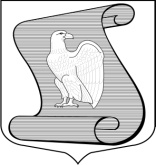 МЕСТНАЯ АДМИНИСТРАЦИЯМУНИЦИПАЛЬНОГО ОБРАЗОВАНИЯ МУНИЦИПАЛЬНЫЙ ОКРУГ ПОСАДСКИЙ(МА МО МО ПОСАДСКИЙ)ПОСТАНОВЛЕНИЕ25.07.2013                                                                                          №128/01-02Санкт-ПетербургО внесении изменений в перечень муниципальных услуг муниципального образования муниципальный округ Посадский, предоставляемых по принципу одного окна в многофункциональных центрах предоставления государственных (муниципальных) услуг в Санкт-ПетербургеВ соответствии с Законом Санкт-Петербурга от 23.09.2009 №  420-79 «Об организации местного самоуправления в Санкт-Петербурге», ст. 15 Федерального закона от 27 июля 2010 года № 210-ФЗ «Об организации предоставления государственных и муниципальных услуг» и на основании Закона Санкт-Петербурга от 23.01.2013 № 15-13 «О внесении изменения в Закон Санкт-Петербурга «Об организации местного самоуправления в Санкт-Петербурге», Постановления Правительства Санкт-Петербурга от 18.06.2013 № 419 «О внесении изменений в постановления Правительства Санкт-Петербурга от 30.12.2009 № 1593, от 24.12.2012 № 1366» Местная Администрация муниципального образования муниципальный округ Посадский постановляет:Внести изменения в перечень муниципальных услуг муниципального образования муниципальный округ Посадский, предоставляемых по принципу одного окна в многофункциональных центрах предоставления государственных (муниципальных) услуг в Санкт-Петербурге (утвержденный постановлением Местной Администрации муниципального образования муниципальный округ Посадский от 01.02.2013 № 38/01-02), изложив п.2 в следующей редакции: «Предоставлять консультации жителям муниципального образования по вопросам создания товариществ собственников жилья, советов многоквартирных домов, формирования земельных участков, на которых расположены многоквартирные дома». Специалисту I категории - специалисту организационно-правового отдела Гадаловой О.М. настоящее Постановление довести до муниципальных служащих, ответственных за предоставление вышеуказанной муниципальной услуги, и разместить актуализированную информацию на официальном сайте муниципального образования муниципальный округ Посадский.Контроль за выполнением настоящего постановления оставляю за собой.Настоящее постановление вступает в силу с момента его подписания.Местной Администрации                                                                Я.А. Воронцов